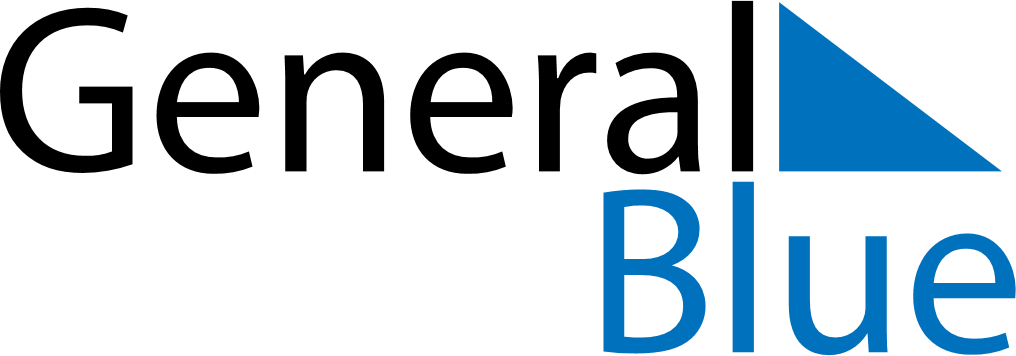 2030203020302030203020302030Cabo VerdeCabo VerdeCabo VerdeCabo VerdeCabo VerdeCabo VerdeCabo VerdeJanuaryJanuaryJanuaryJanuaryJanuaryJanuaryJanuaryFebruaryFebruaryFebruaryFebruaryFebruaryFebruaryFebruaryMarchMarchMarchMarchMarchMarchMarchSMTWTFSSMTWTFSSMTWTFS123451212678910111234567893456789131415161718191011121314151610111213141516202122232425261718192021222317181920212223272829303124252627282425262728293031AprilAprilAprilAprilAprilAprilAprilMayMayMayMayMayMayMayJuneJuneJuneJuneJuneJuneJuneSMTWTFSSMTWTFSSMTWTFS12345612341789101112135678910112345678141516171819201213141516171891011121314152122232425262719202122232425161718192021222829302627282930312324252627282930JulyJulyJulyJulyJulyJulyJulyAugustAugustAugustAugustAugustAugustAugustSeptemberSeptemberSeptemberSeptemberSeptemberSeptemberSeptemberSMTWTFSSMTWTFSSMTWTFS1234561231234567789101112134567891089101112131414151617181920111213141516171516171819202121222324252627181920212223242223242526272828293031252627282930312930OctoberOctoberOctoberOctoberOctoberOctoberOctoberNovemberNovemberNovemberNovemberNovemberNovemberNovemberDecemberDecemberDecemberDecemberDecemberDecemberDecemberSMTWTFSSMTWTFSSMTWTFS12345121234567678910111234567898910111213141314151617181910111213141516151617181920212021222324252617181920212223222324252627282728293031242526272829302930312030 Holidays for Cabo Verde2030 Holidays for Cabo Verde2030 Holidays for Cabo VerdeJan 1	New Year’s DayJan 13	Democracy DayJan 20	Heroes’ DayMar 5	Shrove TuesdayMar 6	Ash WednesdayApr 19	Good FridayApr 21	Easter SundayMay 1	Labour DayJun 1	Children’s DayJul 5	Independence DayAug 15	AssumptionSep 12	National DayNov 1	All Saints’ DayDec 25	Christmas Day